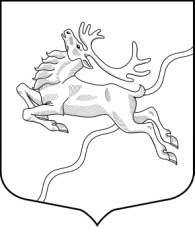 ВНУТРИГОРОДСКОЕ МУНИЦИПАЛЬНОЕ  ОБРАЗОВАНИЕСАНКТ-ПЕТЕРБУРГАМУНИЦИПАЛЬНЫЙ  ОКРУГ СЕВЕРНЫЙМЕСТНАЯ АДМИНИСТРАЦИЯ         195274 Санкт-Петербург,  пр.Луначарского, 80/1,  тел/факс 558-56-05    E-mail:  mo_nord_spb@mail.ruПОСТАНОВЛЕНИЕот 08 декабря 2016г.                                                                Санкт-Петербург№57Об утверждении адресных программпо реализации вопроса местного значения«Жилищно – коммунальное хозяйство»0503 «Благоустройство»МО МО Северный на 2017 год.  Руководствуясь Федеральным законом от 06.10.2003 г. №131-ФЗ «Об общих принципах организации местного самоуправления в Российской Федерации», Законом Санкт-Петербурга от 23.09.2009 г. №420-79 «Об организации местного самоуправления в Санкт-Петербурге», Бюджетным кодексом Российской Федерации, Положением о бюджетном процессе в МО МО Северный, Местная администрацияПОСТАНОВЛЯЕТ:Утвердить адресные программы по реализации вопроса местного значения «Жилищно – коммунальное хозяйство» 0503 «Благоустройство» МО МО Северный на 2017 год, согласно Приложению №1 к настоящему Постановлению.Настоящее Постановление вступает в силу на следующий день после его официального опубликования.Контроль исполнения настоящего Постановления оставляю за собой.  Глава МА МО МО Северный                                         И.М. Касаткин